Read and do exercises 2-6 Pages 174-175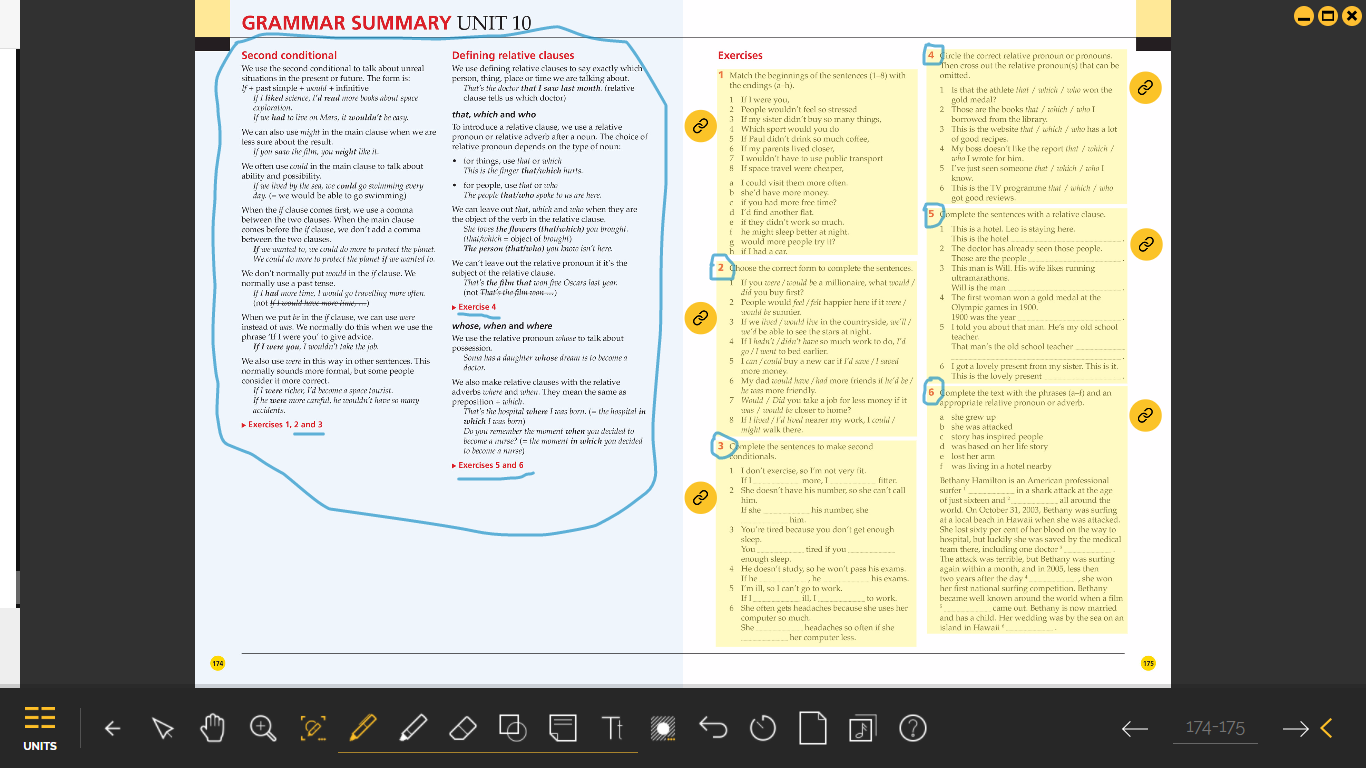 Then, do these exercises on page 119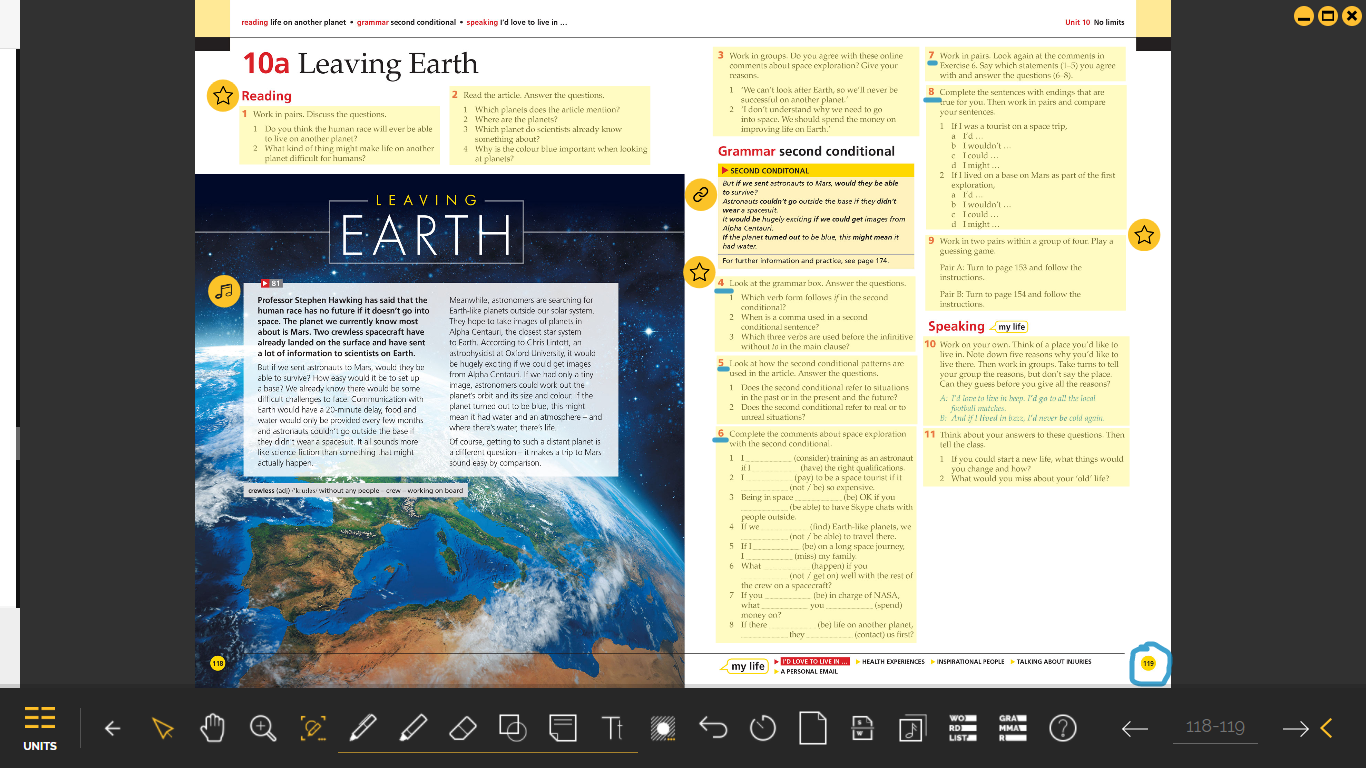 Finally, for today, do these exercises on pages 120  and 121: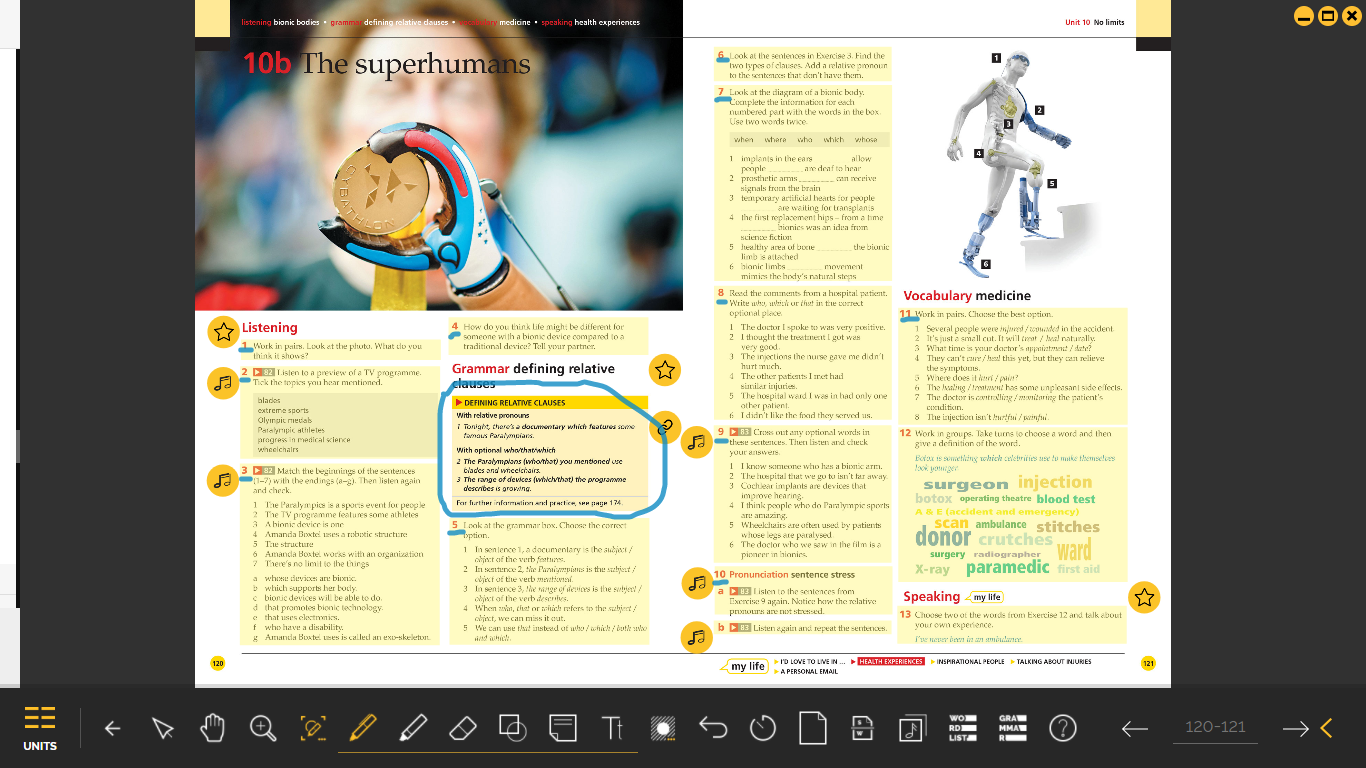  Page 175 answers (exercises 2-6)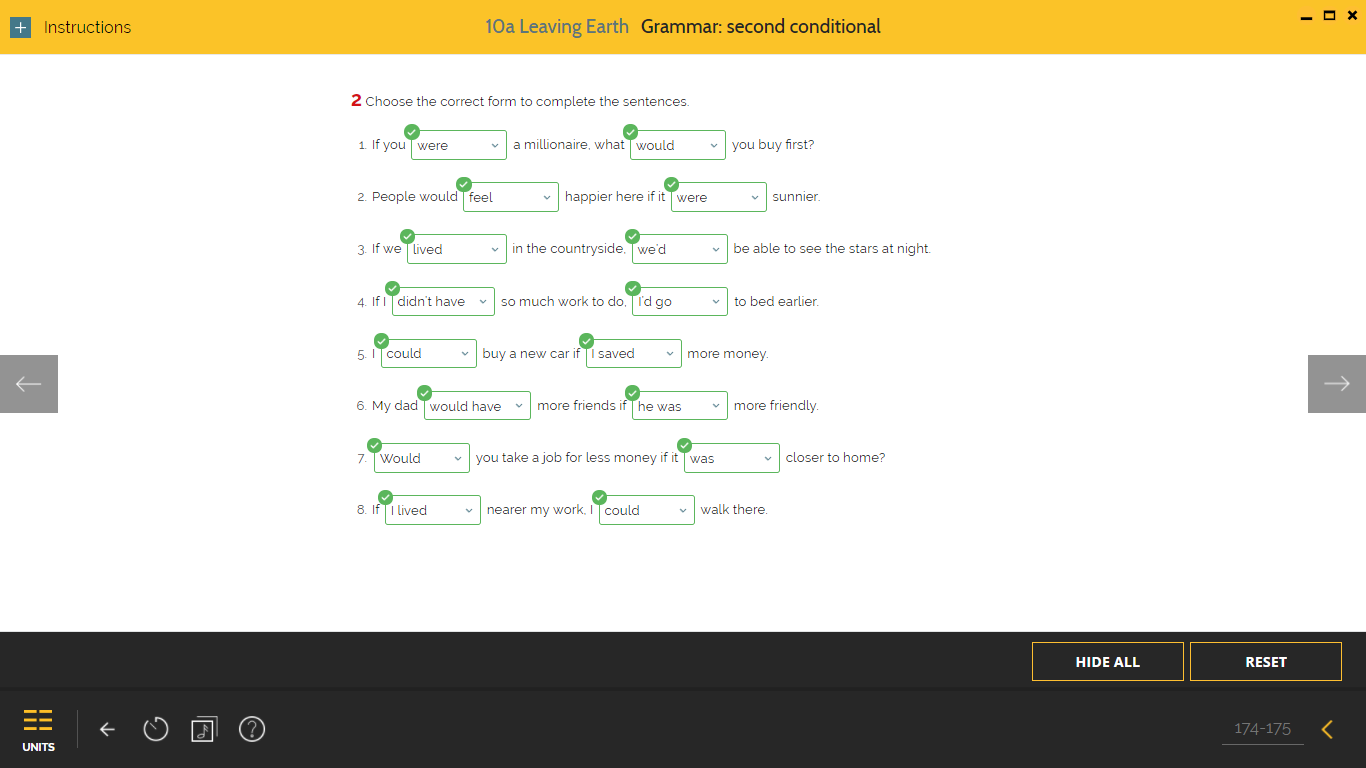 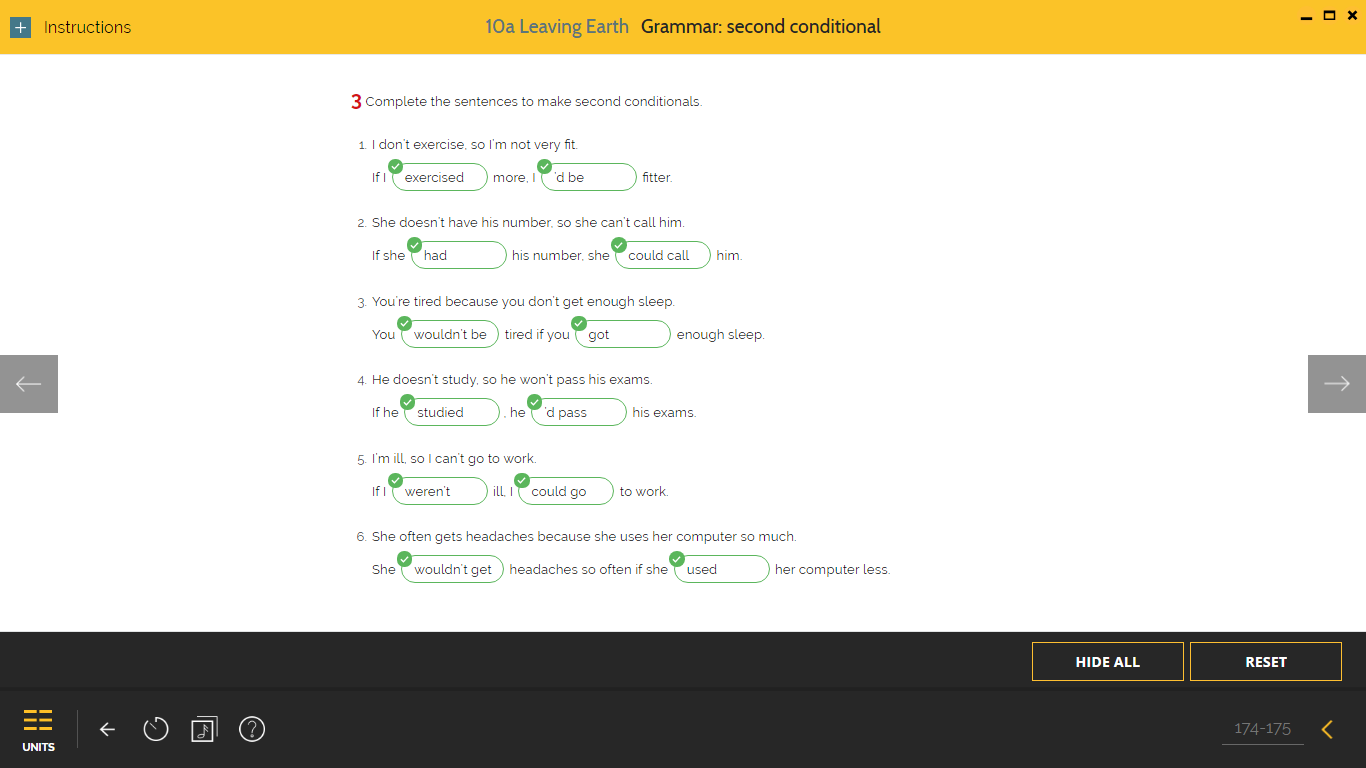 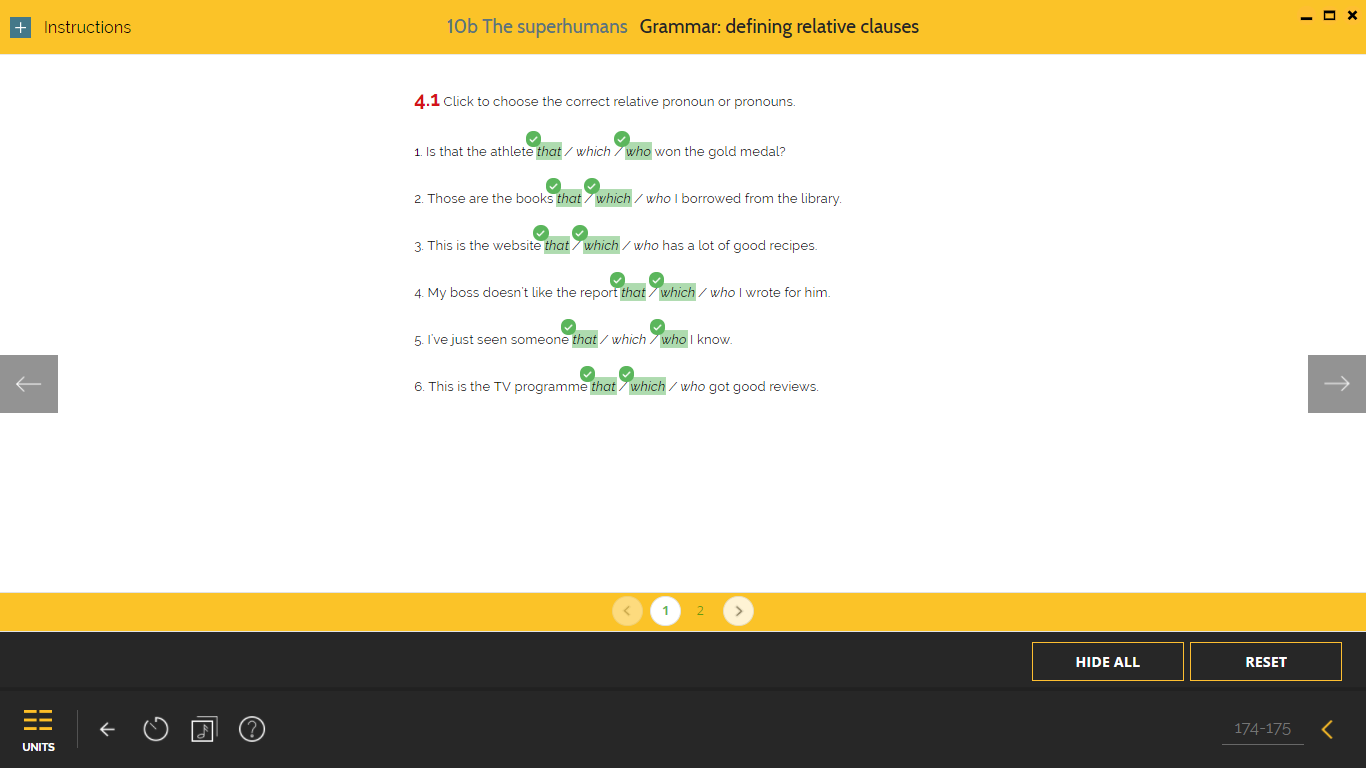 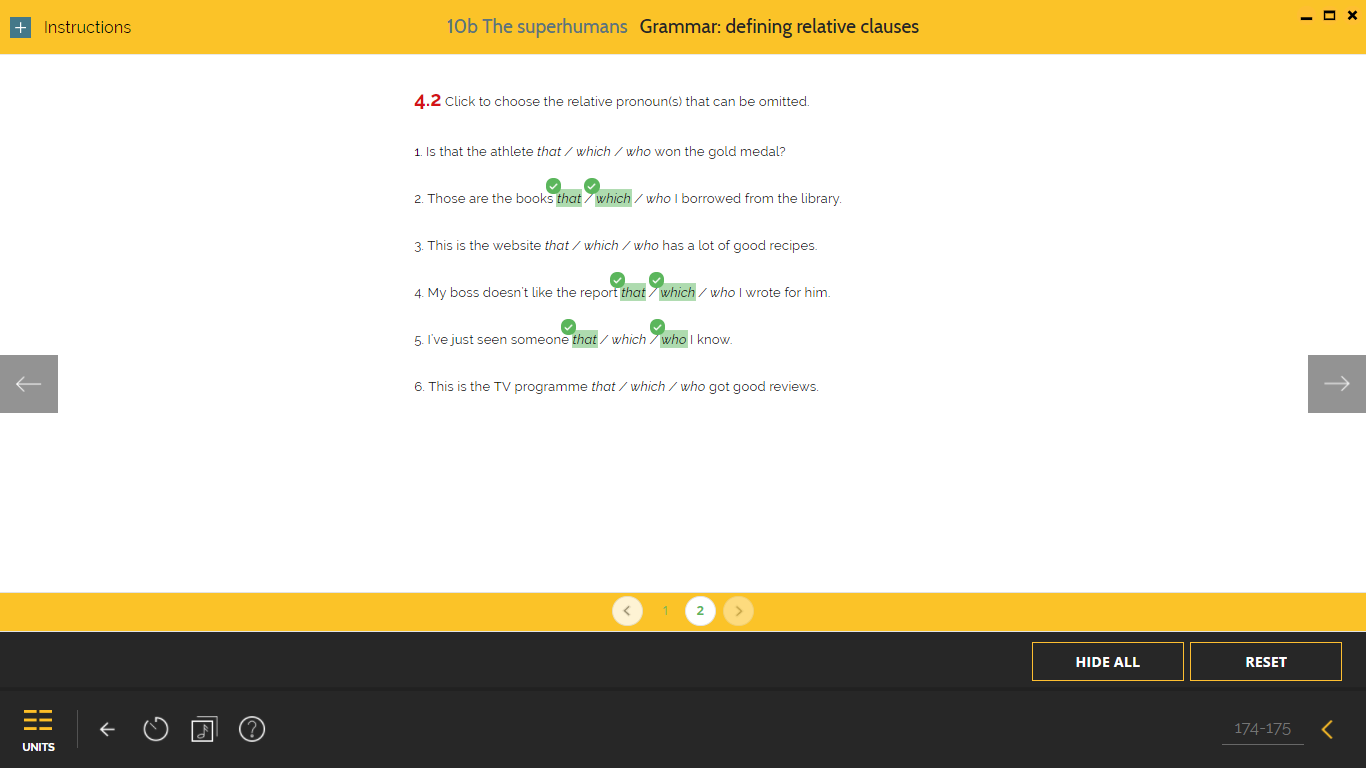 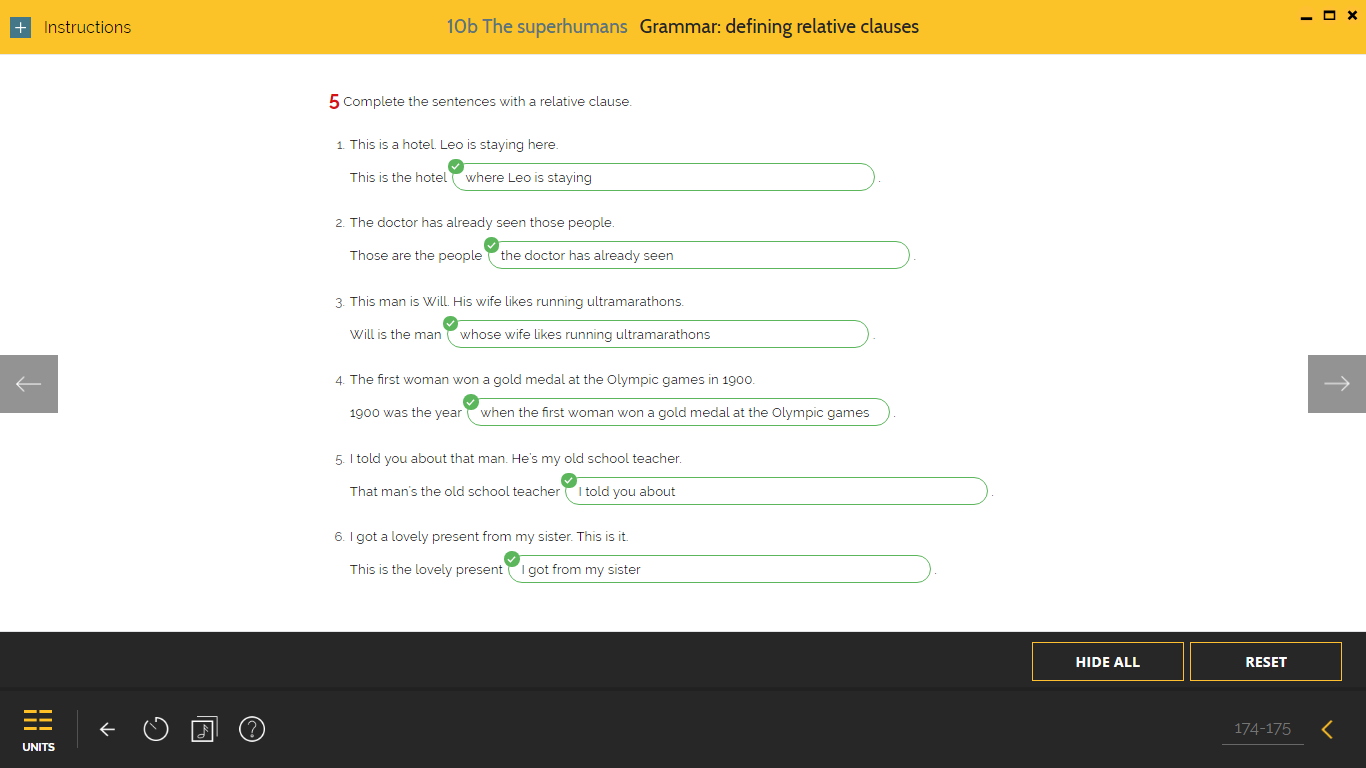 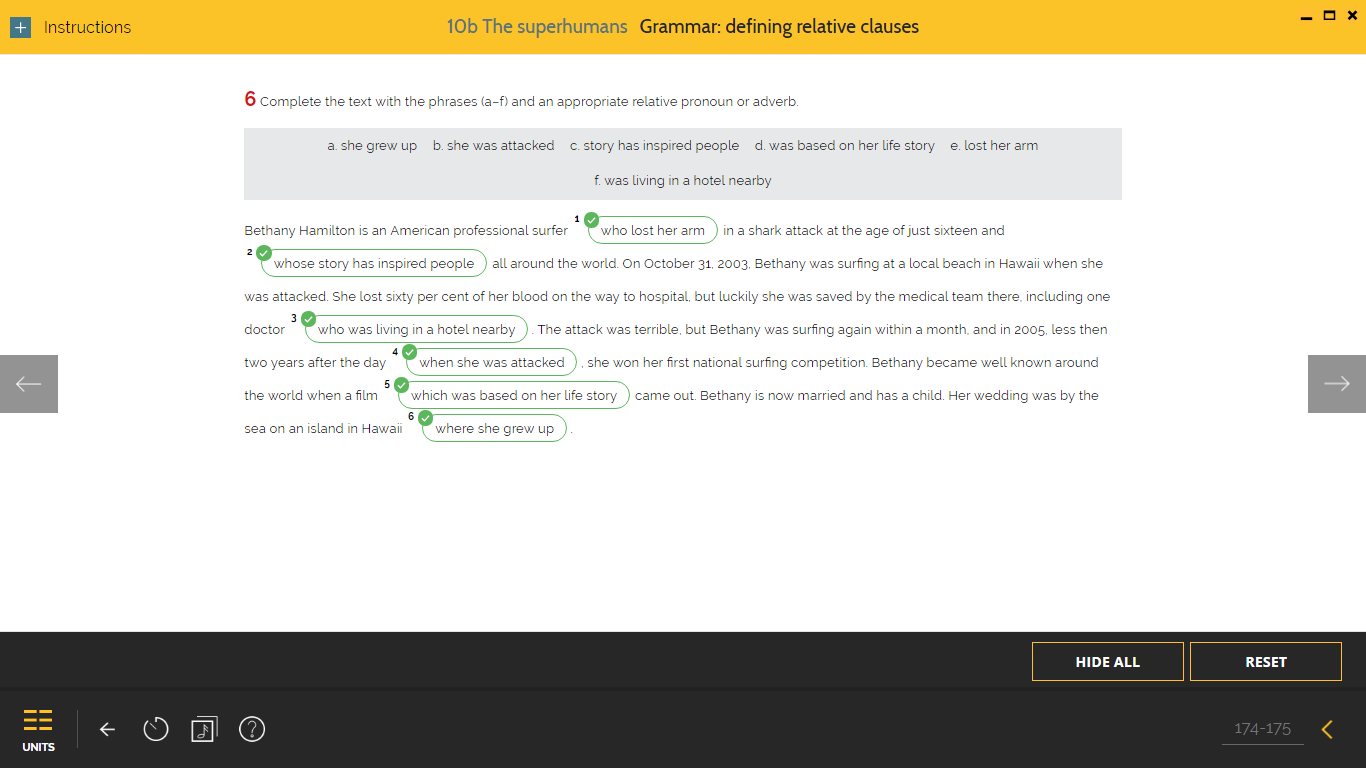 Page 119 exercises 4 onwards, answers… (see below)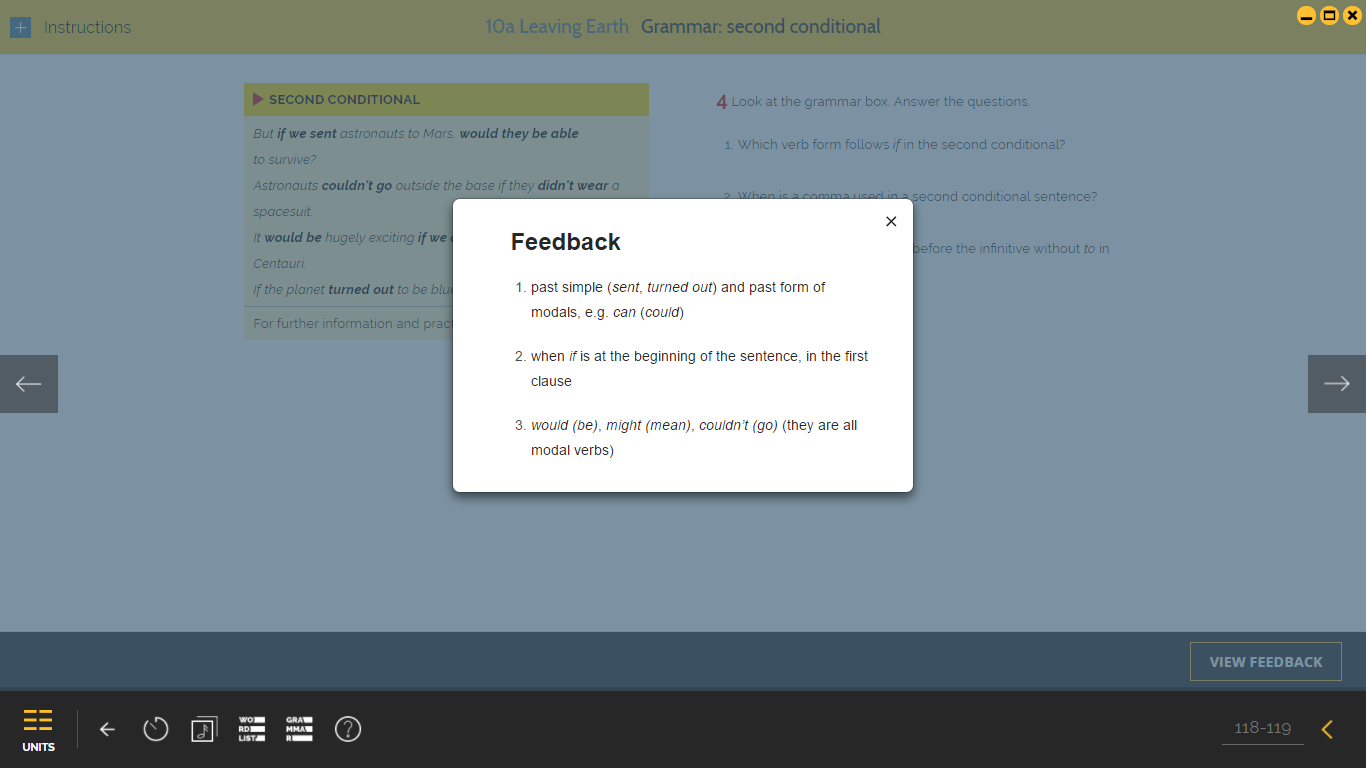 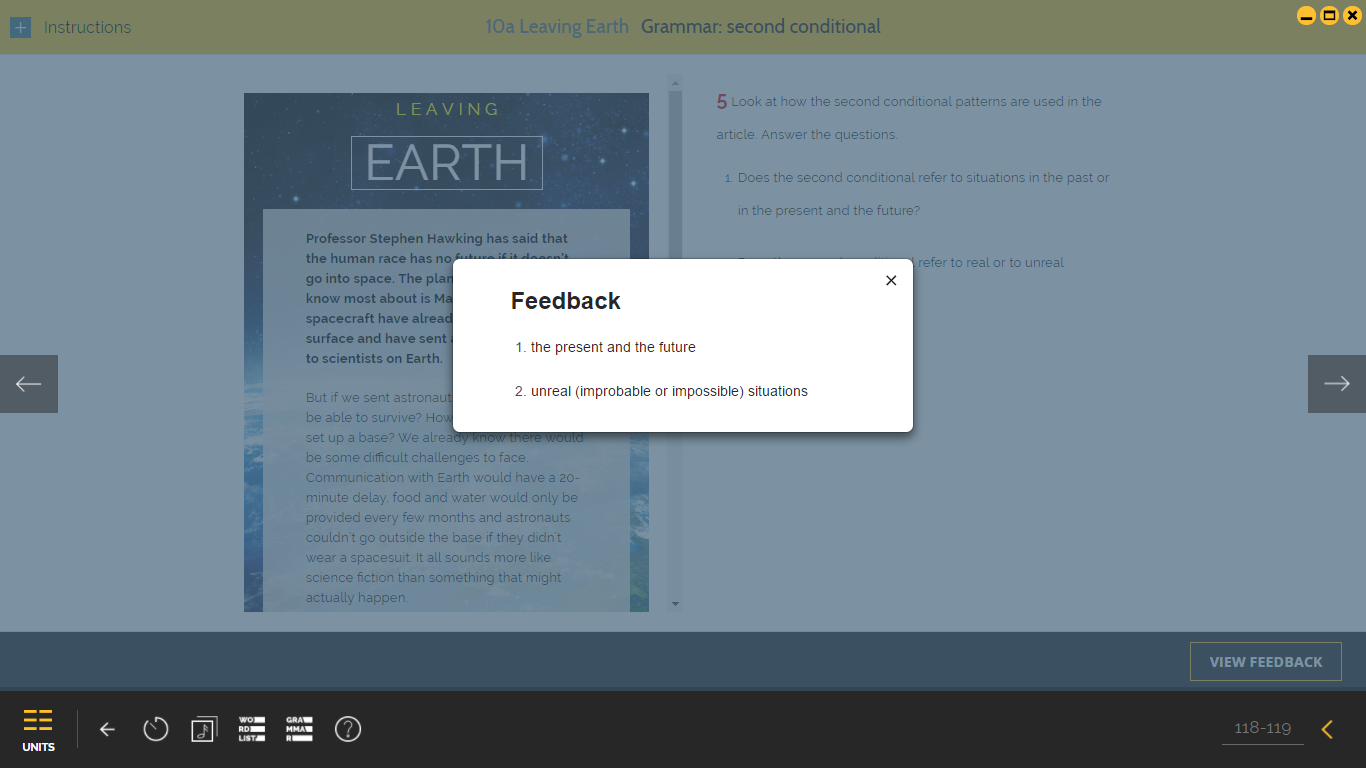 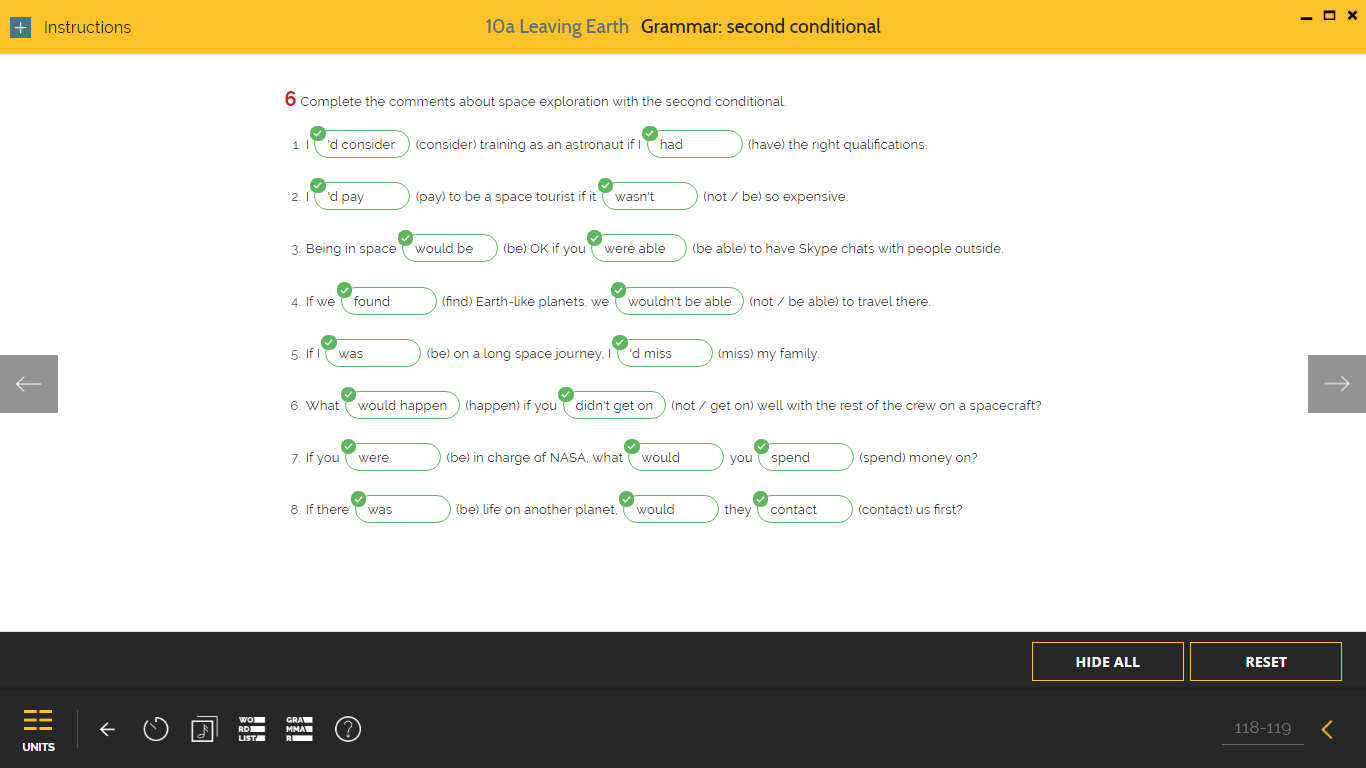 Page 120, relevant exercises, answers…..(see below)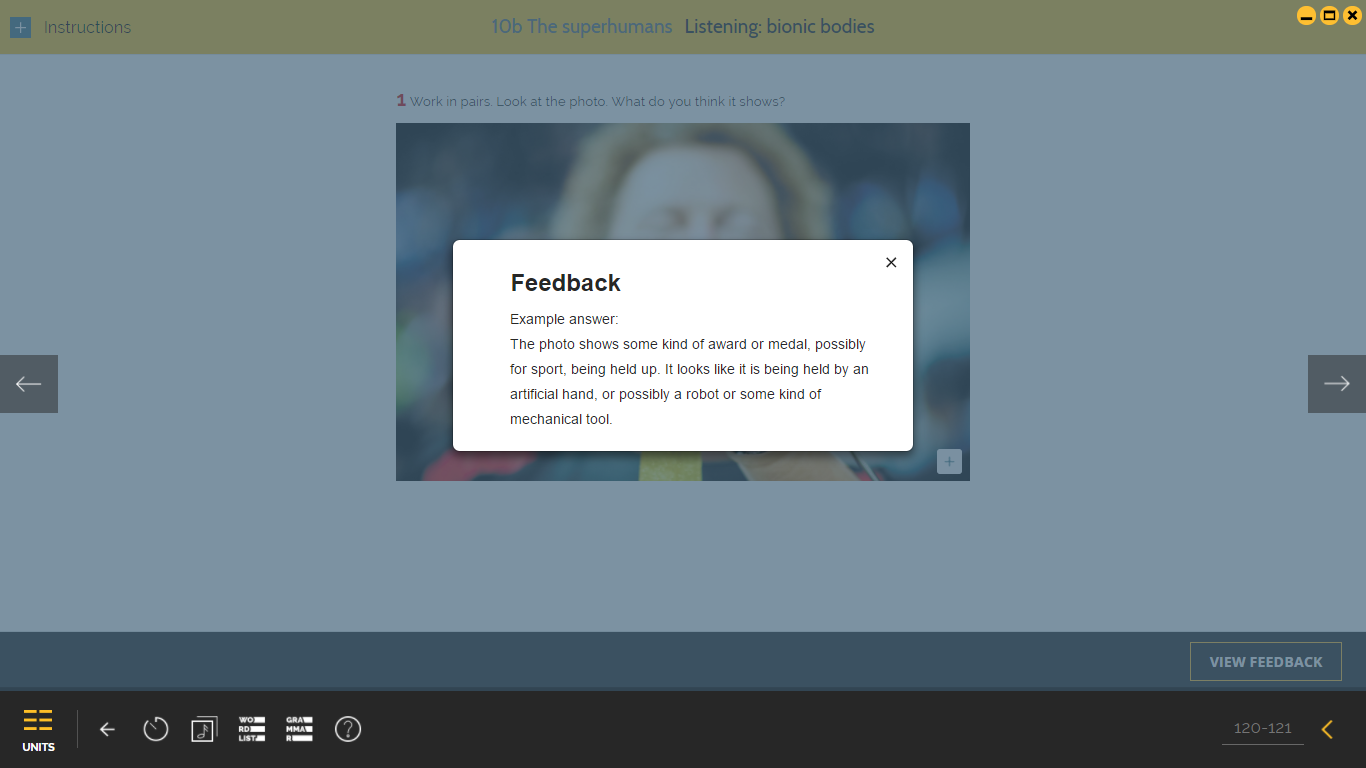 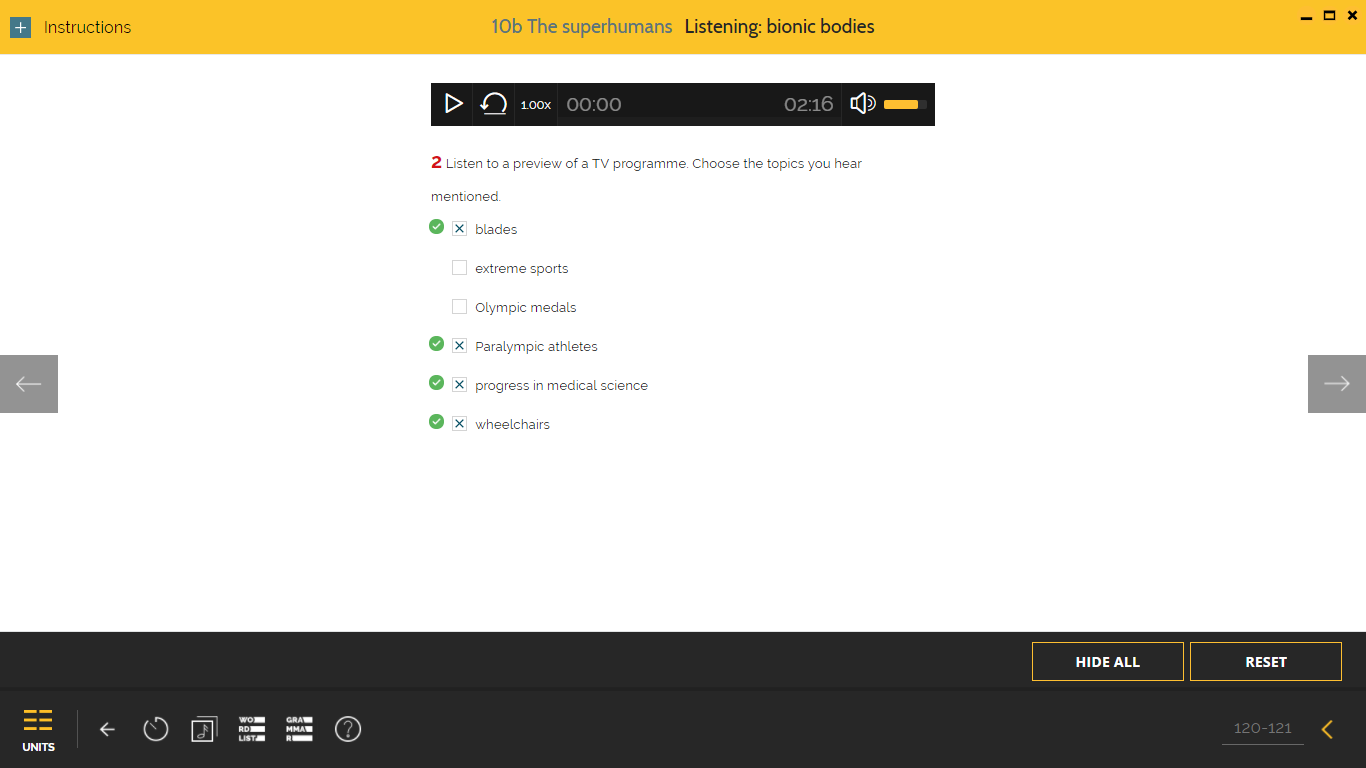 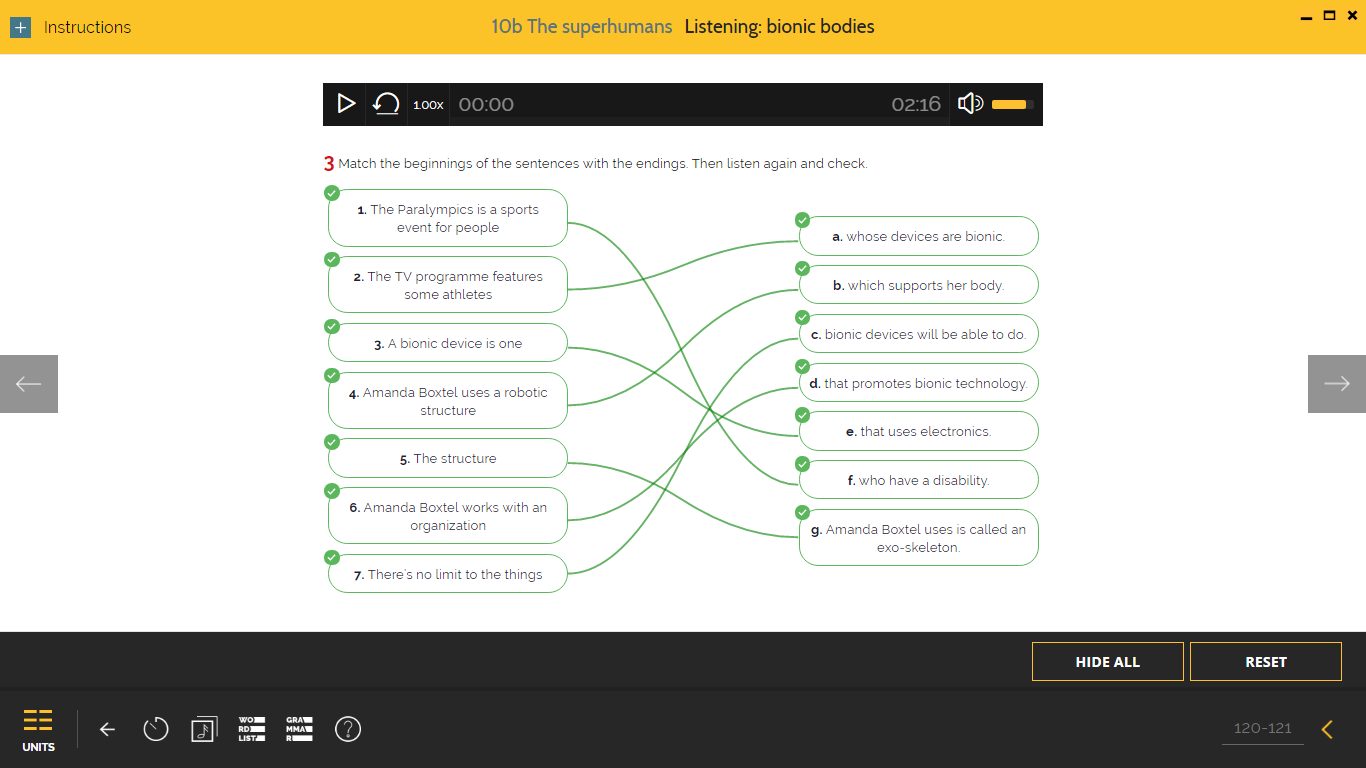 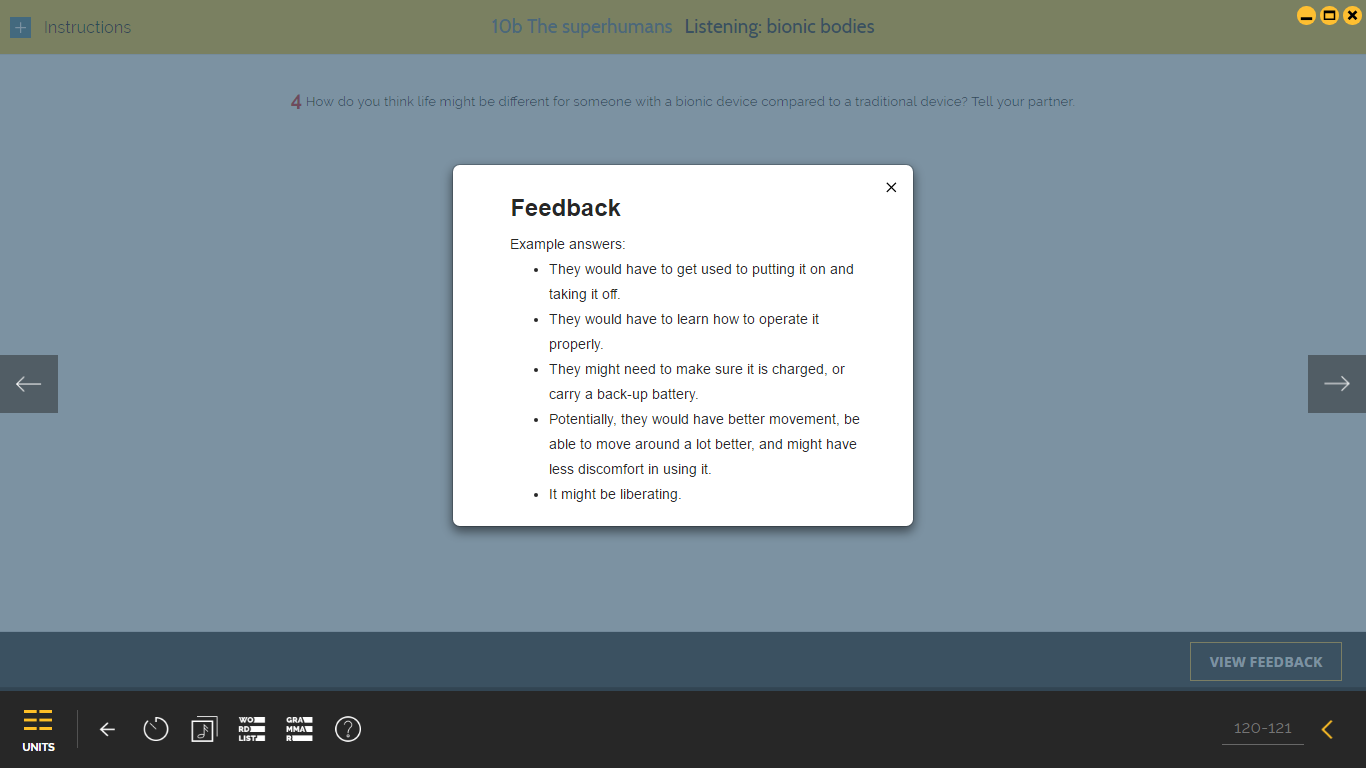 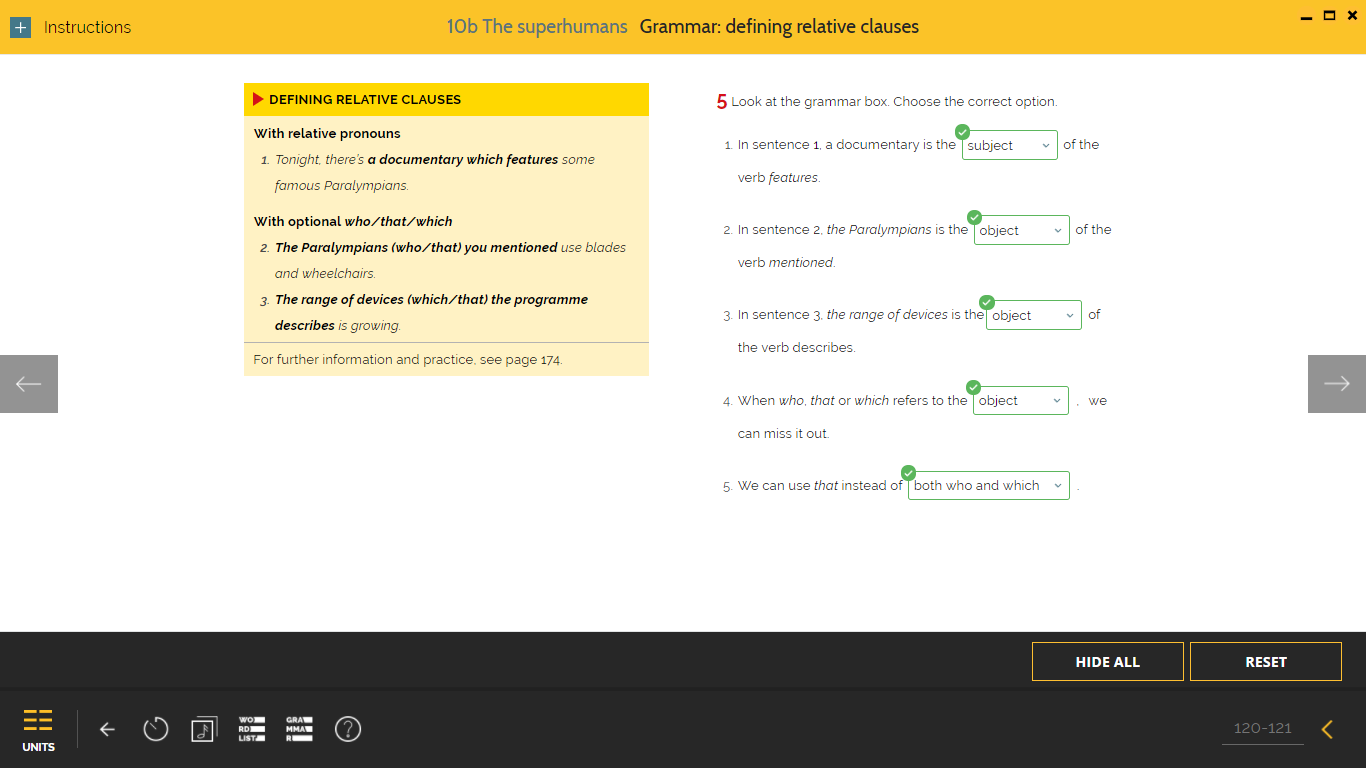 Page 121, relevant exercises, answers…..(see below)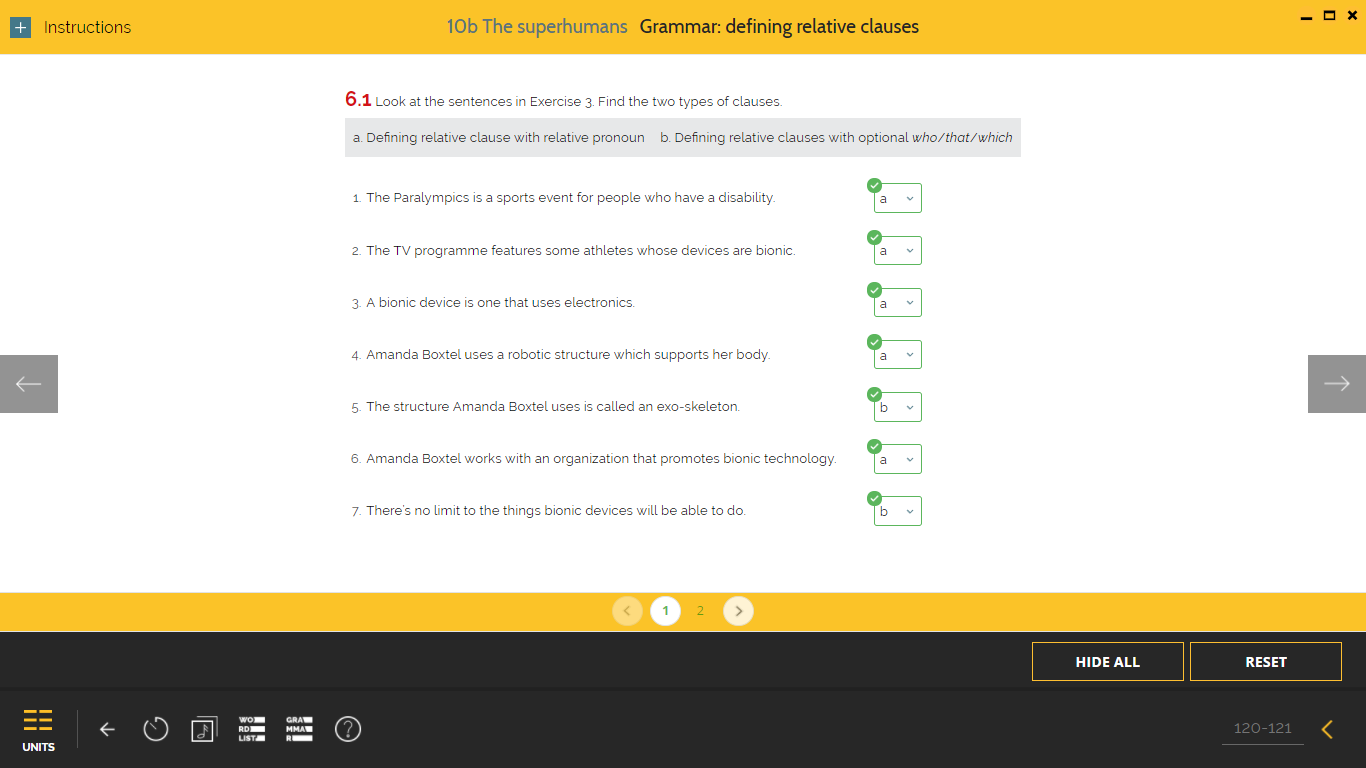 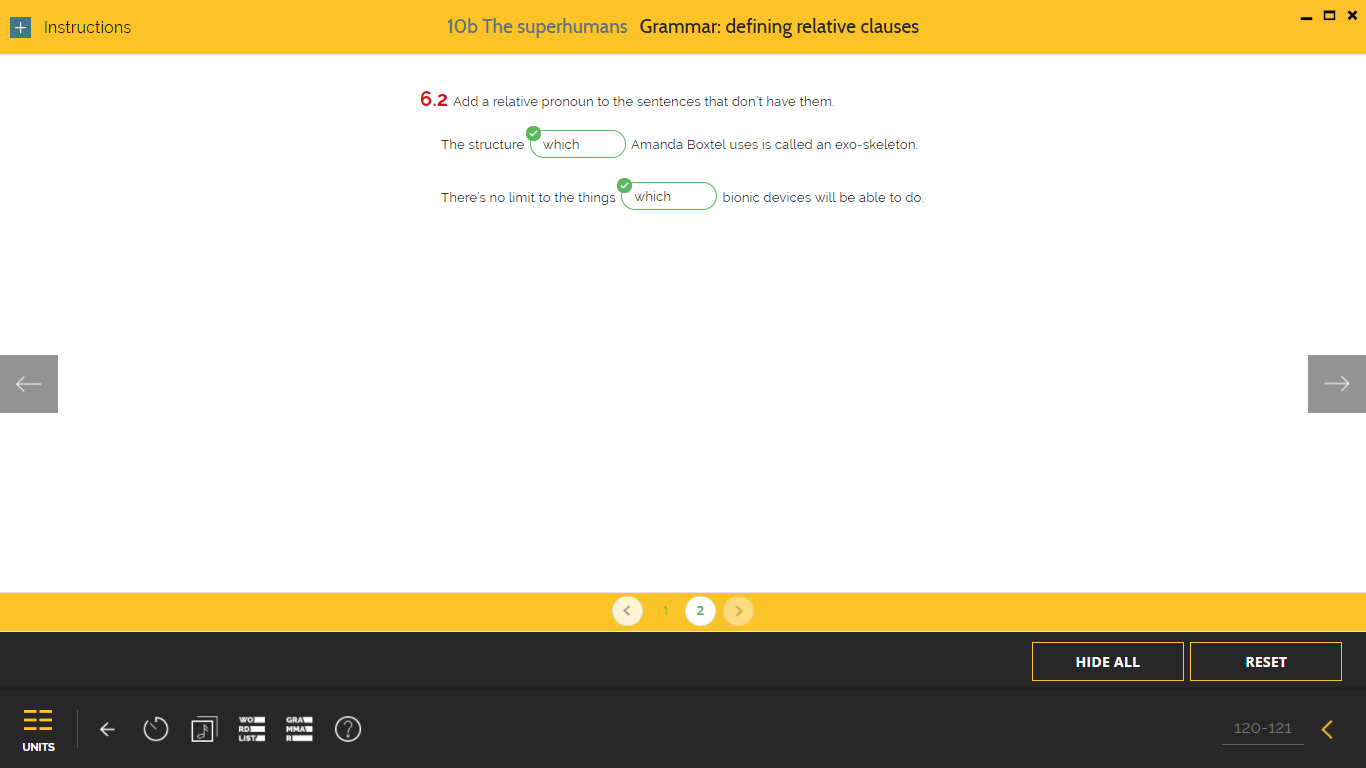 Q7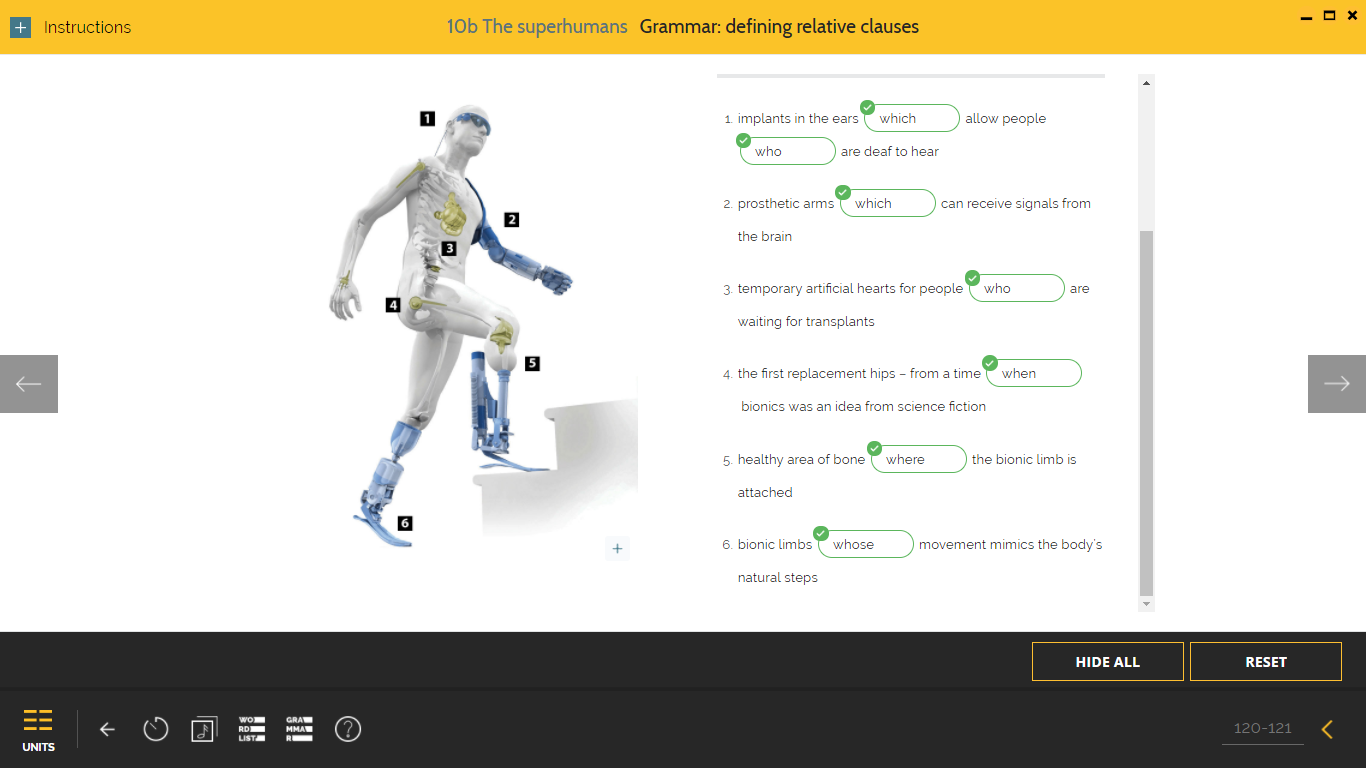 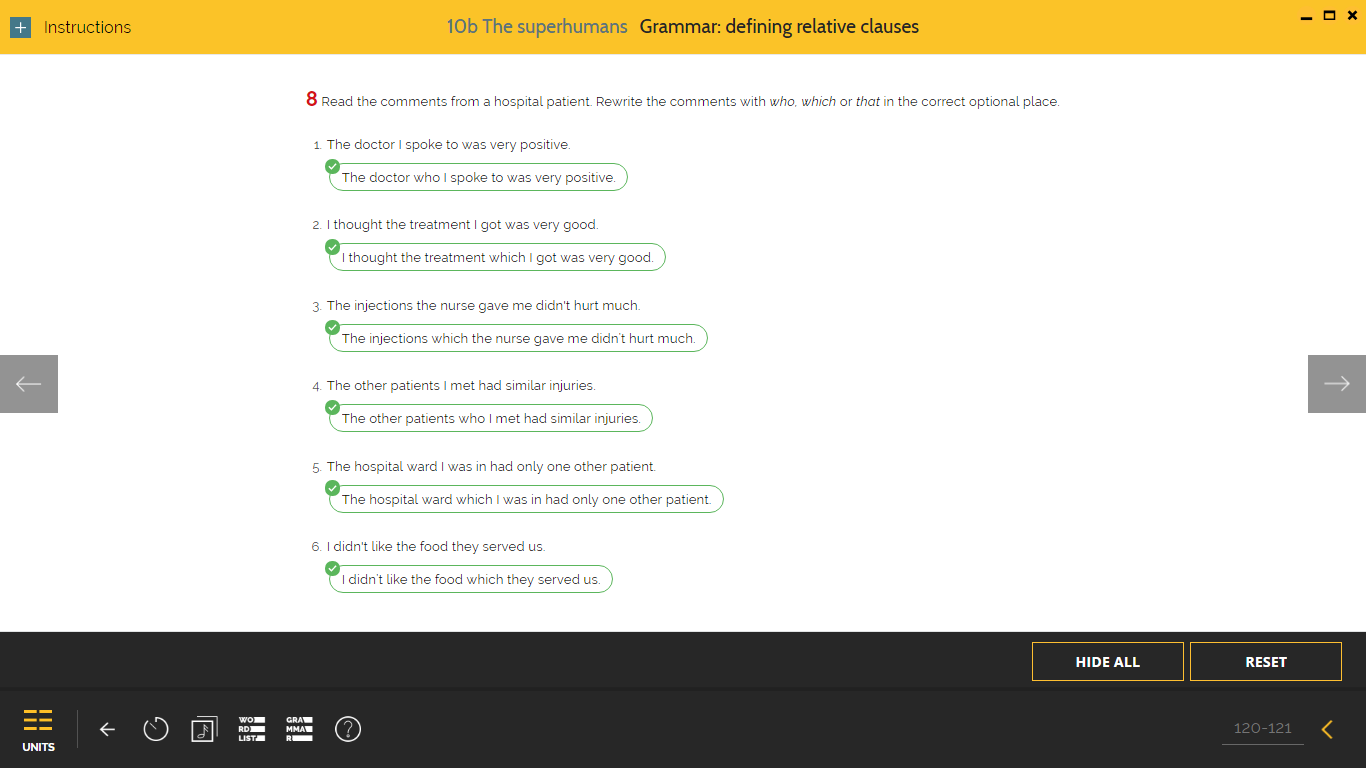 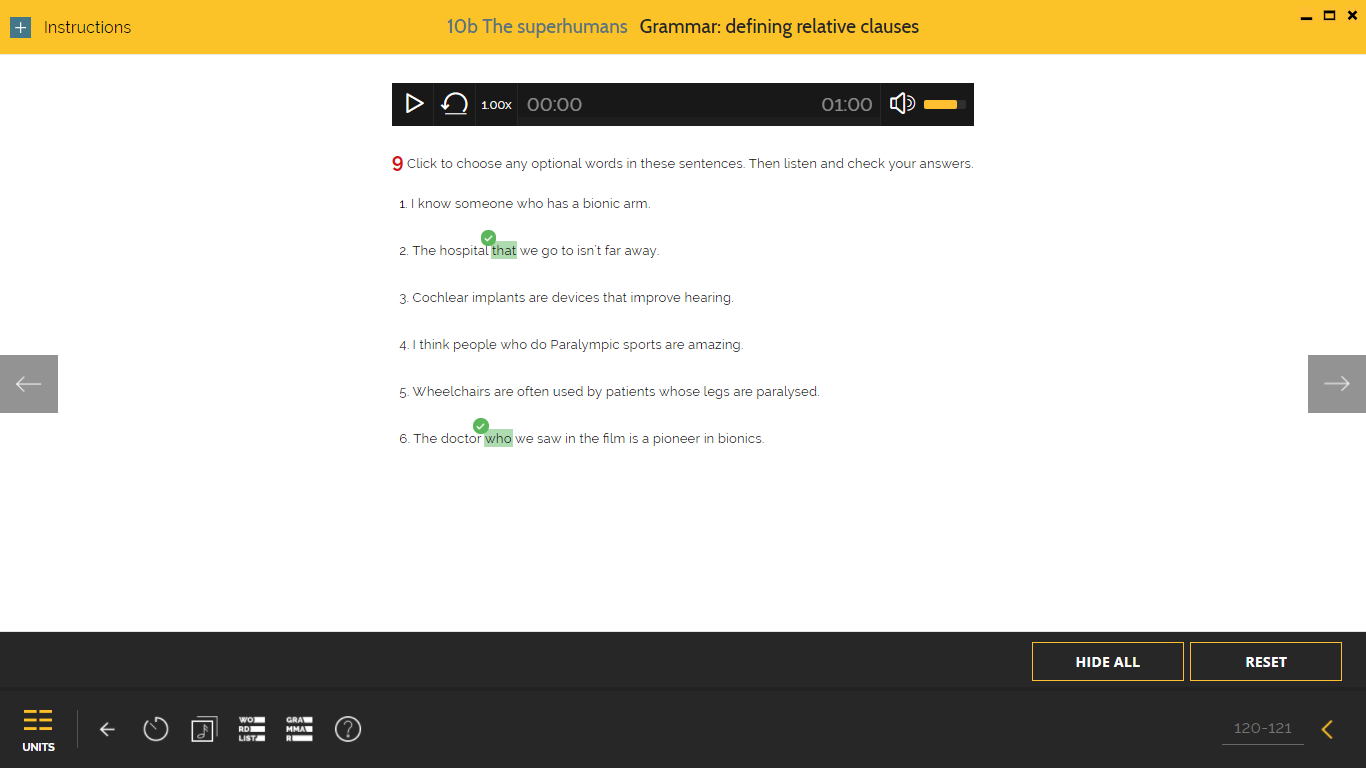 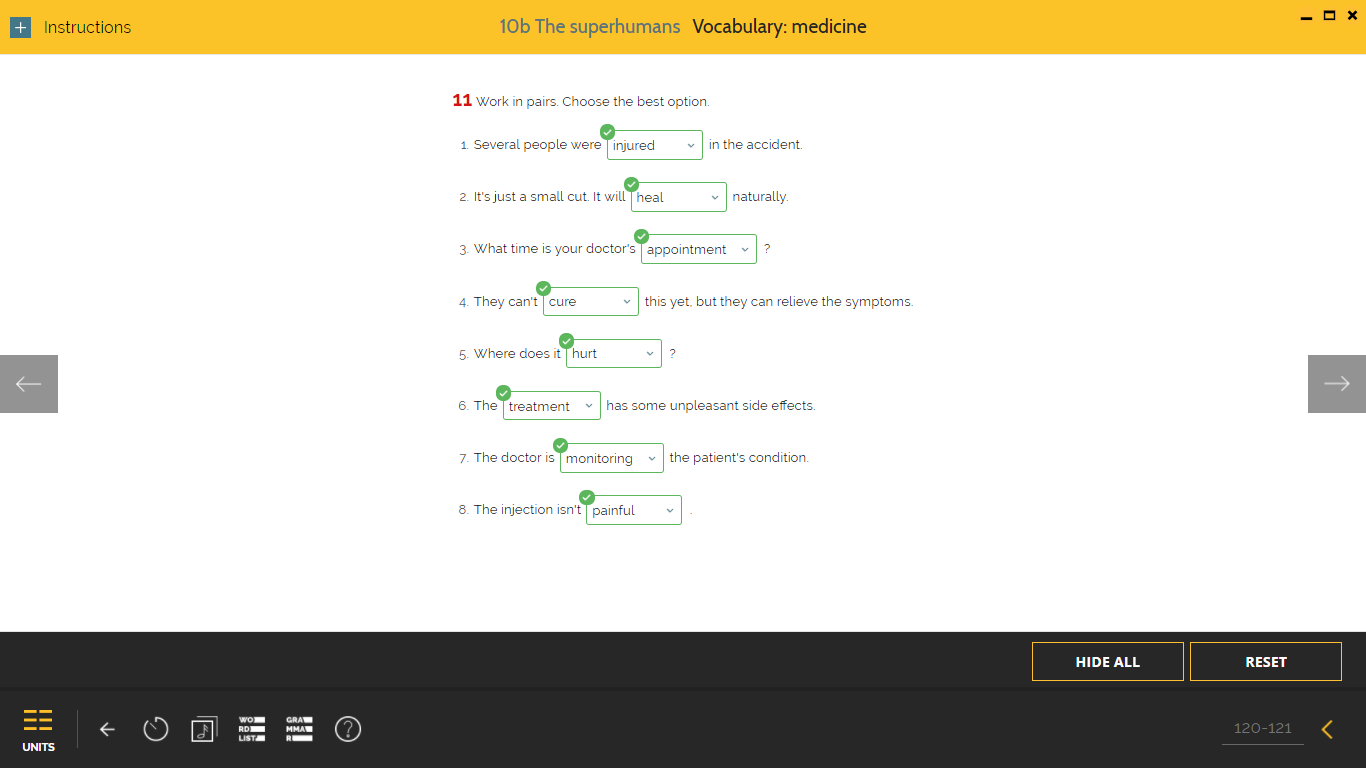 Q12 (I didn’t ask you to do this exercise, but look at the answers……see below)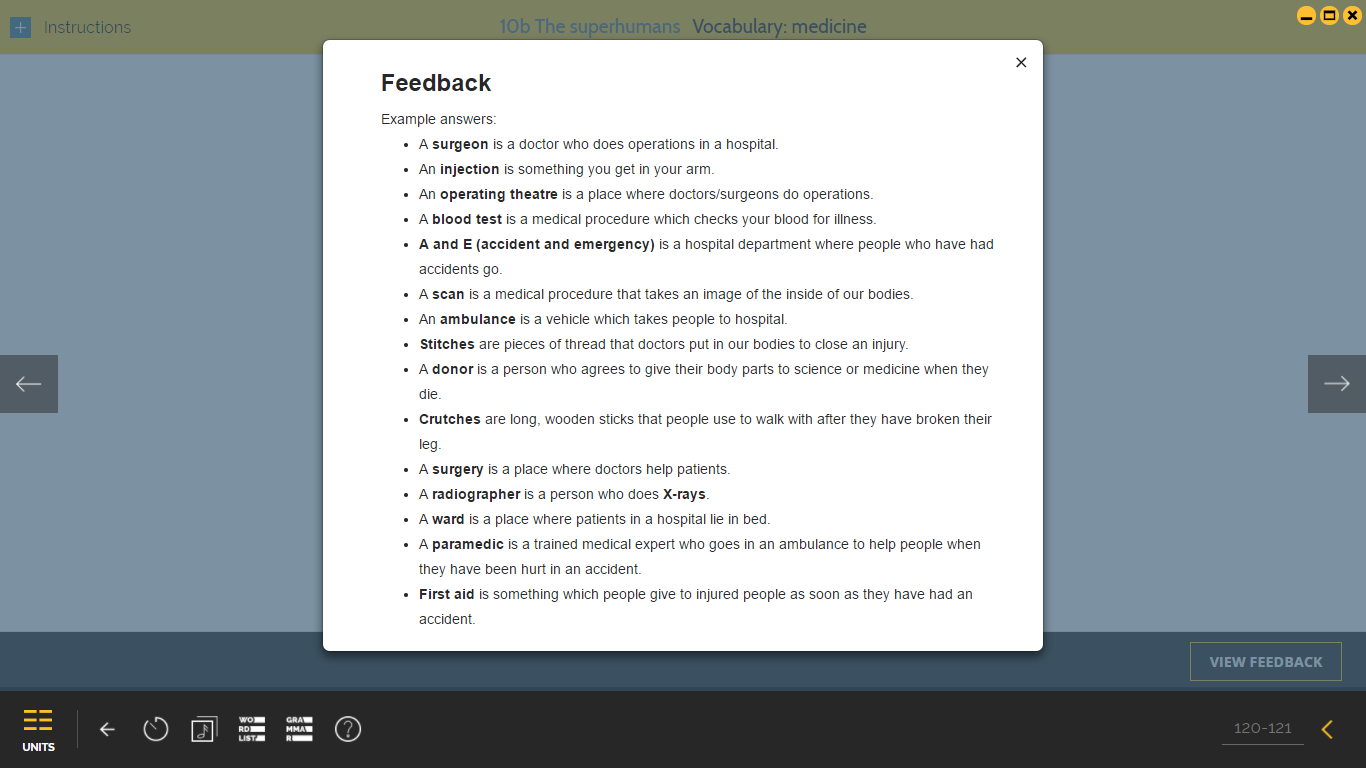 